Homework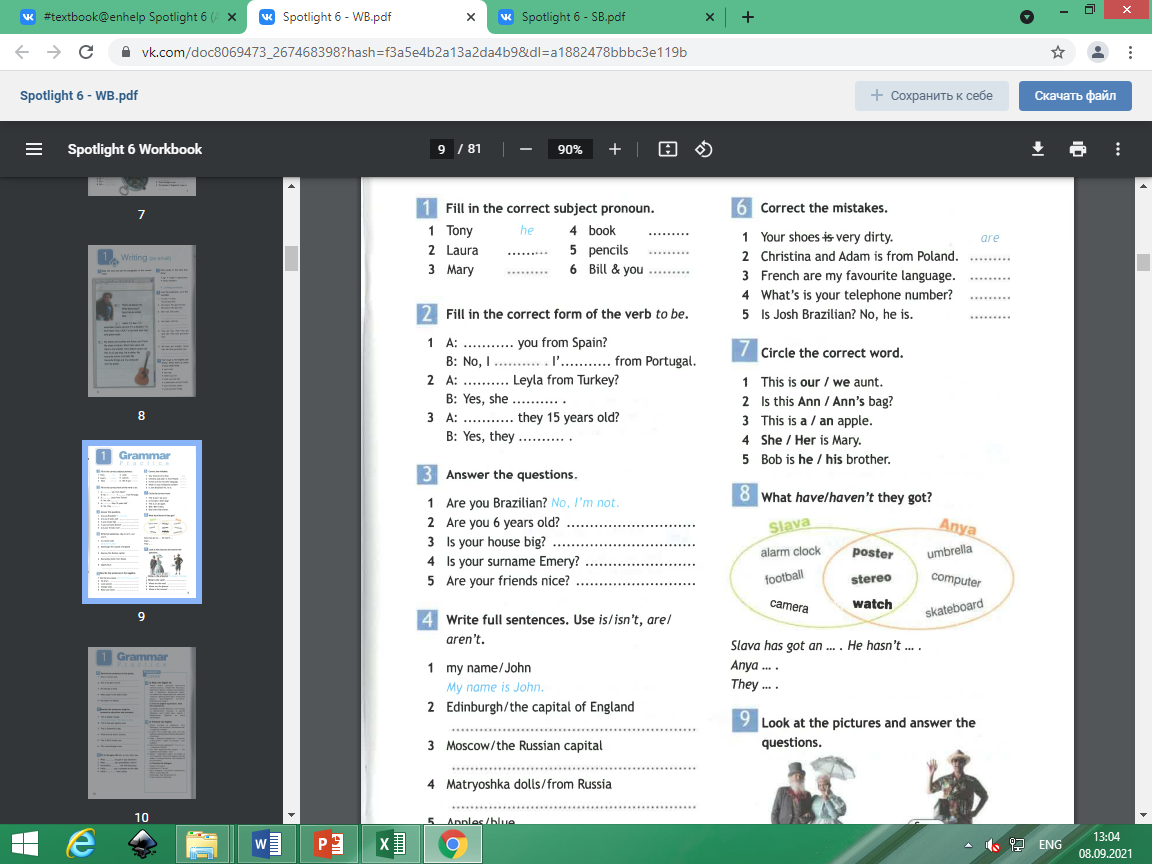 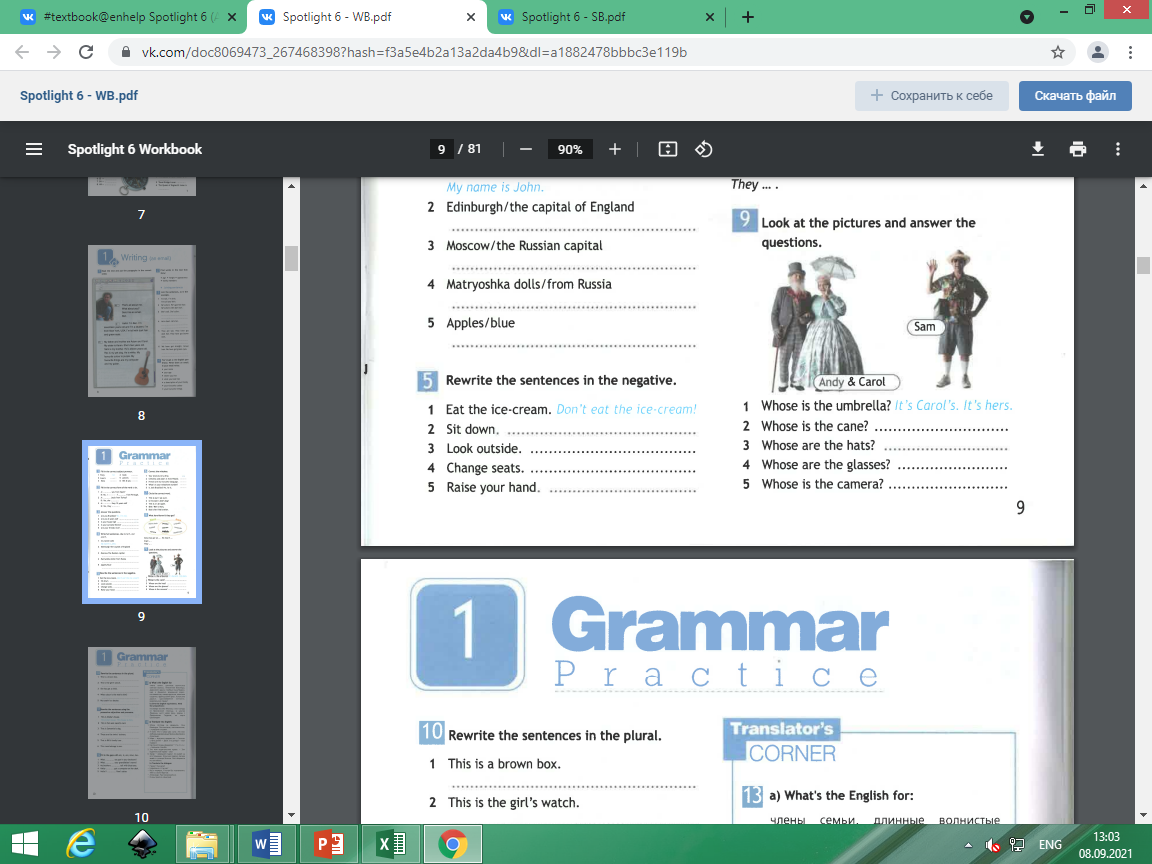 